О назначении ответственных лиц за организацию работы по   противодействию коррупции в
администрации и структурных подразделениях администрации города Канаш        В соответствии с п.1 ч.2 ст. 13.3 Федерального закона от 25 декабря 2008 года  №273-ФЗ «О противодействии коррупции», в целях координации деятельности органов местного самоуправления города Канаш Чувашской Республики в сфере противодействия коррупции, развития и совершенствования нормативной правовой базы по противодействию коррупции в органах местного самоуправления города Канаш Чувашской Республики:       1. Назначить ответственных должностных лиц за организацию работы по   противодействию коррупции в администрации и структурных подразделениях администрации города Канаш Чувашской Республики согласно приложению.       2. Признать утратившим силу распоряжение администрации города Канаш Чувашской Республики от 30.01.2020г. №68 «О назначении ответственных лиц за организацию работы по противодействию коррупции в администрации и структурных подразделениях администрации города Канаш».       3.   Контроль за выполнением настоящего распоряжения оставляю за собой.Глава администрации города 	                		                     	        В.Н. МихайловПриложениек распоряжению администрациигорода Канаш Чувашской Республики     от  05.04.2022  №189  Перечень ответственных должностных лиц за организацию работы по   противодействию  коррупции в администрации  и структурных подразделениях администрации города Канаш Чувашской Республики.Чӑваш РеспубликинКАНАШ ХУЛААДМИНИСТРАЦИЙЕХУШУ05.04.2022 №189Канаш хули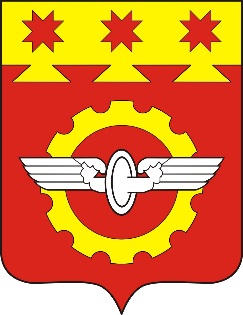 АДМИНИСТРАЦИЯГОРОДА КАНАШЧувашской РеспубликиРАСПОРЯЖЕНИЕ05.04.2022 №189г. КанашДолжность  муниципальной службыНаправление работы12Управляющий делами администрации – начальник отдела организационно-контрольной и кадровой работы администрации города Канаш Чувашской РеспубликиГлавный специалист-эксперт отдела организационно-контрольной и кадровой работы администрации города Канаш Чувашской РеспубликиВедущий специалист-эксперт отдела организационно-контрольной и кадровой работы администрации города Канаш Чувашской Республики в администрации города Канаш1.1. Организация обеспечения реализации антикоррупционной политики в администрации города Канаш Чувашской Республики.1.2. Организация заседаний Совета  по противодействию коррупции в администрации города Канаш.1.3. Обеспечение деятельности комиссии по  соблюдению требований к служебному поведению муниципальных служащих и    урегулированию конфликта интересов  администрации города Канаш.1.4. Обеспечение эффективного взаимодействия с правоохранительными органами, органами прокуратуры и иными государственными органами по вопросам организации противодействия коррупции. 1.5. Своевременное и полное рассмотрение обращений граждан, содержащих сведения о коррупционной деятельности должностных лиц, поступающих в администрацию города Канаш, работа с уведомлениями главе города Канаш о фактах обращения в целях склонения муниципальных служащих администрации города Канаш Чувашской Республики к совершению коррупционных правонарушений.1.6. Обеспечение доступа граждан и организаций к информации о деятельности администрации города Канаш Чувашской Республики.1.7.Обеспечение деятельности в администрации города Канаш телефона "горячей линии" по вопросам противодействия коррупции.1.8. Обеспечение соблюдения в органе местного самоуправления законных прав и интересов муниципального служащего, сообщившего о ставшем ему известном факте коррупции.1.9. Осуществление проверки: достоверности и полноты сведений о доходах и расходах, об имуществе и обязательствах имущественного характера, а также иных сведений, представленных гражданами, претендующими на замещение должностей муниципальной службы; достоверности и полноты сведений о доходах, расходах, об имуществе и обязательствах имущественного характера, а также доходах, расходах, об имуществе и обязательствах имущественного характера своих супруги (супруга) и несовершеннолетних детей представленных муниципальными служащими в соответствии с законодательством Российской Федерации; соблюдения муниципальными служащими запретов, ограничений и требований, установленных в целях противодействия коррупции; соблюдения гражданами, замещавшими должности муниципальной службы, ограничений при заключении ими после увольнения с муниципальной службы трудового договора и (или) гражданско-правового договора в случаях, предусмотренных законодательством.1.10. Обеспечение кадровой работы в администрации города Канаш  по профилактике коррупционных и иных правонарушений на муниципальной службе.1.11. Организация работы по предоставлению муниципальными служащими администрации города Канаш Чувашской Республики  сведений о доходах, расходах, об имуществе и обязательствах имущественного характера а также доходах, расходах, об имуществе и обязательствах имущественного характера своих супруги (супруга) и несовершеннолетних детей.1.12. Анализ сведений: - о доходах, расходах, об имуществе и обязательствах имущественного характера, представленных гражданами, претендующими на замещение должностей муниципальной службы; о доходах, расходах, об имуществе и обязательствах имущественного характера, а также доходах, расходах, об имуществе и обязательствах имущественного характера своих супруги (супруга) и несовершеннолетних детей представленных муниципальными служащими в соответствии с законодательством Российской Федерации- о соблюдении муниципальными служащими запретов, ограничений и требований, установленных в целях противодействия коррупции; - о соблюдении гражданами, замещавшими должности муниципальной службы, ограничений при заключении ими после увольнения с муниципальной службы трудового договора и (или) гражданско-правового договора в случаях, предусмотренных законодательством.1.13. Размещение информации и регулярность ее обновления в специализированном антикоррупционном разделе на официальном сайте администрации города  Канаш Чувашской  Республики.2. Начальник правового отдела администрации города Канаш Чувашской РеспубликиГлавный специалист-эксперт правового отделаВедущий специалист-эксперт правового отдела2.1. Мониторинг антикоррупционного  законодательства.2.2.Проведение антикоррупционной экспертизы нормативных правовых актов и их проектов.2.3. Подготовка изменений в нормативные правовые акты администрации города Канаш Чувашской Республики по противодействию коррупции.2.4. Организация работы по предоставлению депутатами Собрания депутатов города Канаш сведений о доходах, расходах, об имуществе и обязательствах имущественного характера, а также доходах, расходах, об имуществе и обязательствах имущественного характера своих супруги (супруга) и несовершеннолетних детей.3. Заместитель  главы - начальник отдела экономики и имущественных  отношений администрации города Канаш Чувашской Республики3.1.Организация обеспечения реализации антикоррупционной политики  в отделе экономики и имущественных отношений; в муниципальном учреждении-Автономное учреждение "Бюро технической инвентаризации" города Канаш Чувашской Республики" 3.2. Качественное предоставление муниципальных услуг администрацией города Канаш Чувашской Республики (по направлению деятельности)3.3. Противодействие коррупции в экономике, имущественной и земельной сфере администрации города Канаш Чувашской Республики.3.4.Организация обеспечения реализации антикоррупционной политики при размещении муниципальных заказов (по направлению деятельности).3.5.Организация работы по предоставлению руководителем муниципального учреждения- Автономного учреждения "Бюро технической инвентаризации" города Канаш Чувашской Республики" сведений о своих доходах, расходах, об имуществе и обязательствах имущественного характера, а также о  доходах, расходах, об имуществе и обязательствах имущественного характера своих супруги (супруга) и несовершеннолетних детей. 3.6. Анализ сведений: - о доходах, об имуществе и обязательствах имущественного характера, представленных гражданами, претендующими на замещение должностей руководителя муниципального учреждения Автономного учреждения "Бюро технической инвентаризации" города Канаш Чувашской Республики", - о доходах, расходах, об имуществе и обязательствах имущественного характера, а также доходах, расходах, об имуществе и обязательствах имущественного характера своих супруги (супруга) и несовершеннолетних детей представленных руководителем муниципального учреждения  Автономное учреждение "Бюро технической инвентаризации" города Канаш Чувашской Республики",- о соблюдении руководителем муниципального учреждения Автономного учреждения "Бюро технической инвентаризации" города Канаш Чувашской Республики" запретов, ограничений и требований, установленных в целях противодействия коррупции.3.7. Организация обеспечения реализации антикоррупционной политики при размещении муниципальных заказов (по направлению деятельности).3.8. Качественное предоставление муниципальных услуг (по направлению деятельности).4.Начальник финансового отдела администрации города Канаш 4.1.Организация обеспечения реализации антикоррупционной политики  в финансовом отделе администрации города Канаш.4.2. Противодействие коррупции в финансовой сфере администрации города Канаш Чувашской Республики.4.3.Организация обеспечения реализации антикоррупционной политики  при размещении муниципальных заказов (по направлению деятельности).4.4.Организация работы по предоставлению муниципальными служащими  финансового отдела администрации города Канаш  сведений о доходах, расходах, об имуществе и обязательствах имущественного характера, а также доходах, расходах, об имуществе и обязательствах имущественного характера своих супруги (супруга) и несовершеннолетних детей4.5. Анализ сведений: - о доходах, об имуществе и обязательствах имущественного характера, а также доходах, расходах, об имуществе и обязательствах имущественного характера своих супруги (супруга) и несовершеннолетних детей, представленных гражданами, претендующими на замещение должностей муниципальной службы в финансовом отделе администрации города Канаш; - о доходах, расходах, об имуществе и обязательствах имущественного характера, а также доходах, расходах, об имуществе и обязательствах имущественного характера своих супруги (супруга) и несовершеннолетних детей, представленных муниципальными служащими в соответствии с законодательством Российской Федерации- о соблюдении муниципальными служащими финансового отдела запретов, ограничений и требований, установленных в целях противодействия коррупции; - о соблюдении гражданами, замещавшими должности муниципальной службы в финансовом отделе, ограничений при заключении ими после увольнения с муниципальной службы трудового договора и (или) гражданско-правового договора в случаях, предусмотренных законодательством.5. Заместитель главы по вопросам социальной политики-начальник муниципального казенного учреждения  «Отдел образования и молодежной политики администрации города Канаш Чувашской Республики»5.1. Организация обеспечения реализации антикоррупционной политики в муниципального казенного учреждения  «Отдел образования и молодежной политики администрации города Канаш Чувашской Республики».5.2. Организация обеспечения реализации антикоррупционной политики в сфере образования и молодежной политики администрации города Канаш Чувашской Республики.5.3. Организация обеспечения реализации антикоррупционной политики в сфере учреждений образования и физической культуры и спорта города Канаш Чувашской Республики (муниципальных: автономных, бюджетных, казенных по направлению деятельности), в секторе опеки и попечительства и в секторе комиссии по делам несовершеннолетних и защиты их прав.5.4. Организация обеспечения реализации антикоррупционной политики при размещении муниципальных заказов (по направлению деятельности).5.5. Организация работы по предоставлению муниципальными служащими муниципального казенного учреждения «Отдел образования и молодежной политики администрации города Канаш Чувашской Республики» сведений о доходах, расходах, об имуществе и обязательствах имущественного характера, а также доходах, расходах, об имуществе и обязательствах имущественного характера своих супруги (супруга) и несовершеннолетних детей.5.6. Анализ сведений: - о доходах, об имуществе и обязательствах имущественного характера, гражданами, претендующими на замещение должностей муниципальной службы в муниципальном казенном учреждение «Отдел образования и молодежной политики администрации города Канаш Чувашской Республики»; -о доходах, об имуществе и обязательствах имущественного характера, представленных гражданами, претендующими на замещение должностей руководителей муниципальных учреждений сферы образования (автономных, бюджетных, казенных, по направлению деятельности);-о доходах, расходах, об имуществе и обязательствах имущественного характера, а также доходах, расходах, об имуществе и обязательствах имущественного характера своих супруги (супруга) и несовершеннолетних детей представленных муниципальными служащими в муниципальное казенное учреждение «Отдел образования и молодежной политики администрации города Канаш Чувашской Республики», в соответствии с законодательством Российской Федерации- о соблюдении муниципальными служащими запретов, ограничений и требований, установленных в целях противодействия коррупции; - о соблюдении гражданами, замещавшими должности муниципальной службы в муниципальном казенном учреждении «Отдел образования и молодежной политики администрации города Канаш Чувашской Республики», ограничений при заключении ими после увольнения с муниципальной службы трудового договора и (или) гражданско-правового договора в случаях, предусмотренных законодательством.5.7. Организация работы по предоставлению руководителями учреждений сферы образования, физической культуры и спорта города Канаш (муниципальных: автономных, бюджетных, казенных) сведений о доходах, расходах, об имуществе и обязательствах имущественного характера, а также доходах, расходах, об имуществе и обязательствах имущественного характера своих супруги (супруга) и несовершеннолетних детей. Анализ данных сведений.6.Заместитель главы – начальник  отдела ЖКХ администрации города Канаш Чувашской Республики6.1. Организация обеспечения реализации антикоррупционной политики  в отделе ЖКХ, в секторе муниципального жилищного контроля, в отделе специальных программ администрации города Канаш Чувашской Республики, в муниципальных унитарных предприятиях сферы ЖКХ города Канаш.6.2. Организация обеспечения реализации антикоррупционной политики  в сфере ЖКХ.6.3. Организация обеспечения реализации антикоррупционной политики при размещении муниципальных заказов (по направлению деятельности).6.4. Качественное предоставление муниципальных услуг, в сфере ЖКХ.7.Заместитель главы -начальник отдела строительства (главный архитектор) администрации города Канаш Чувашской Республики7.1. Организация обеспечения реализации антикоррупционной политики в отделе строительства администрации города Канаш Чувашской Республики.7.2. Организация обеспечения реализации антикоррупционной политики   сфере строительства и транспортной инфраструктуры.7.3. Организация обеспечения реализации антикоррупционной политики при размещении муниципальных заказов (по направлению деятельности).7.4. Качественное предоставление муниципальных услуг, в сфере строительства и транспортной инфраструктуры.8. Начальник муниципального казенного учреждения «Отдел культуры, по делам национальностей  и архивного дела администрации города Канаш Чувашской Республики»8.1. Организация обеспечения реализации антикоррупционной политики  в муниципальном казенном учреждении  «Отдел культуры, по делам национальностей  и архивного дела администрации города Канаш Чувашской Республики».8.2. Организация обеспечения реализации антикоррупционной политики в сфере учреждений культуры города Канаш Чувашской Республики (муниципальных – бюджетных, автономных, казенных).8.3. Организация обеспечения реализации антикоррупционной политики при размещении муниципальных заказов (по направлению деятельности).8.4. Организация работы по предоставлению муниципальными служащими муниципального казенного учреждения «Отдел культуры, по делам национальностей и архивного дела администрации города Канаш Чувашской Республики» сведений о доходах, расходах, об имуществе и обязательствах имущественного характера, а также доходах, расходах, об имуществе и обязательствах имущественного характера своих супруги (супруга) и несовершеннолетних детей.8.5. Анализ сведений: - о доходах, об имуществе и обязательствах имущественного характера, представленных гражданами, претендующими на замещение должностей муниципальной службы в муниципальном казенном учреждении «Отдел культуры, по делам национальностей и архивного дела администрации города Канаш Чувашской Республики»; - о доходах, об имуществе и обязательствах имущественного характера, представленных гражданами, претендующими на замещение должностей руководителей муниципальных учреждений сферы культуры (автономных, бюджетных, казенных) (по направлению деятельности);-о доходах, расходах, об имуществе и обязательствах имущественного характера, представленных в муниципальное казенное учреждение «Отдел культуры, по делам национальностей и архивного дела администрации города Канаш Чувашской Республики» муниципальными служащими, а также доходах, расходах, об имуществе и обязательствах имущественного характера своих супруги (супруга) и несовершеннолетних детей, в соответствии с законодательством Российской Федерации;-о соблюдении муниципальными служащими муниципального казенного учреждения «Отдел культуры, по делам национальностей и архивного дела администрации города Канаш Чувашской Республики» запретов, ограничений и требований, установленных в целях противодействия коррупции; - о соблюдении гражданами, замещавшими должности муниципальной службы в муниципальном казенном учреждении «Отдел культуры, по делам национальностей и архивного дела администрации города Канаш Чувашской Республики», ограничений при заключении ими после увольнения с муниципальной службы трудового договора и (или) гражданско-правового договора в случаях, предусмотренных законодательством.8.6.Организация работы по предоставлению руководителями муниципальных учреждений культуры (автономных, бюджетных, казенных) сведений о своих доходах, расходах, об имуществе и обязательствах имущественного характера, а также о доходах, расходах, об имуществе и обязательствах имущественного характера своих супруги (супруга) и несовершеннолетних детей. Анализ данных сведений.